Name: ______________________________________	Date: ________________________Student Exploration: Seed GerminationVocabulary: controlled experiment, germinate, hypothesis, mean, seed, trial, variablePrior Knowledge Question (Do this BEFORE using the Gizmo.)Plants that produce fruit or vegetables grow from seeds. Suppose you want to start a vegetable garden using seeds. How could you get the seeds to sprout?________________________________________________________________________________________________________________________________________________________________________________________________________________________________________________________________________________________________________________Gizmo Warm-up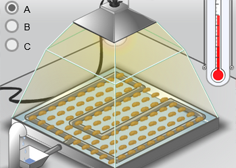 Seeds are only able to sprout, or germinate, under the right conditions. The seeds of different species of plants need different amounts of light, temperatures, and moisture levels in order to germinate successfully. In the Seed Germination Gizmo, you will perform a series of experiments to determine the best conditions for germinating three different types of seeds.Look at the DESCRIPTION tab. How many seeds are in the germination chamber? _______ Click Play (), and observe the SIMULATION pane. 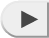 What happened over the simulated five-day period? _________________________ ______________________________________________________________________________________________________________________________________ How does the appearance of a seed on the SIMULATION pane change once the seed has sprouted? ___________________________________________________How many seeds sprouted? ____________________________________________How many seeds did not sprout? ________________________________________ Question: Why is it important to repeat an experiment multiple times?	Collect data: Each time you run an experiment with the Gizmo, you complete a trial. A trial is single time that you conduct an experiment. Make sure Seed type: A is selected on the SIMULATION pane. The Water level should be set to 50 drops per hour. The Light should be at 50%, and the Temp. should be 18 °C. At these settings, click Play to run the Gizmo and complete the first trial. Record your results in the first row of the table below. Then, use the Gizmo to run two more trials.Calculate: Find the mean, or average, for each trial. Add the number of seeds from each trial together. Then, divide the sum by 3. Record the result in the table, and then repeat the calculation for the number of sprouts from each trial. Compare: How do the results from the three trials compare? __________________________________________________________________________________________________Infer: What do you think caused the differences between the results of each trial? __________________________________________________________________________________________________________________________________________________________Draw conclusions: Use the data you collected to explain why it is important to repeat an experiment multiple times. ______________________________________________________________________________________________________________________________________________________________________________________________________Question: In what conditions will seed A have the highest germination rate?Collect data: Use the Water, Light, and Temp. sliders on the SIMULATION pane to set up each scenario listed in the table below. Complete three trials for each scenario and record your results in the table. Then, calculate the mean of the three trials for the last column.Analyze: Use the data you collected to answer the questions below.Which scenario had the highest germination rate? ___________________________ ___________________________________________________________________ A variable is something that can be changed in an experiment. In the experiments you just performed, you changed the water, light, and temperature. Can you tell which of these variables affected the germination rate? Explain your answer. ______________________________________________________________________________________________________________________________________ A controlled experiment is an experiment in which only one variable is changed at a time. Why is it important to do a controlled experiment in order to determine how a variable, such as water, light, or temperature, affects seed germination rates? ______________________________________________________________________________________________________________________________________ Form a hypothesis: A hypothesis is a proposed explanation for an observation. Write a hypothesis about what conditions would be best for germinating seed A. __________________________________________________________________________________________________________________________________________________(Activity B continued on next page) Activity B (continued from previous page)Experiment: You will now run a set of controlled experiments to test each variable separately. Complete three trials for each scenario in the tables below. Record your results.Analyze: Describe the effect of each variable on seed A’s germination rate. ________________________________________________________________________________________________________________________________________________________________________________________________________________________________________Challenge yourself: Experiment to find the best combination of water amount, light level, and temperature at which to germinate the most seeds of seed type A.Which conditions yielded the highest germination rate? _______________________ ___________________________________________________________________ What type of habitat do you think seed A would grow best in? Explain your answer. ______________________________________________________________________________________________________________________________________ 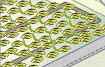 Question: In what conditions will seed B and seed C have the highest germination rate?Observe: Run two experiments with seed B. What did you observe? _____________________________________________________________________________________________________________________________________________________________________Form a hypothesis: What conditions do you think will be ideal for germinating seed B?__________________________________________________________________________________________________________________________________________________Design an experiment: Describe the controlled experiment you will run to test your hypothesis. _____________________________________________________________________________________________________________________________________________________________________________________________________________________________________________________________________________________________________________________________________________________________________________________________________________________________________________________________________________________________________________________Gather data: Run your experiment. Record all your results in your notes. You will turn in your notes with this worksheet.Draw conclusions: What conditions gave the best germination rate for seed B? ____________________________________________________________________________________________________________________________________________________________(Activity C continued on next page) Activity C (continued from previous page)Compare: Study the results of your experiments with seed A and seed B. Which variable(s) affected seed B that did not affect seed A? __________________ ___________________________________________________________________ Based on this fact, do you think seed B is normally planted deep below the soil or near the surface? _____________________________________________________  Observe: Run two experiments with seed C. What did you observe? _____________________________________________________________________________________________________________________________________________________________________Form a hypothesis: What conditions do you think will be ideal for germinating seed C?__________________________________________________________________________________________________________________________________________________Gather data: Run a controlled experiment to test your hypothesis. Record all your results in your notes. You will turn in your notes with this worksheet.Draw conclusions: What conditions gave the best germination rate for seed C? ____________________________________________________________________________________________________________________________________________________________Compare: How do the ideal conditions for germinating seed C compare with those for seed A and seed B? ______________________________________________________________________________________________________________________________________Interpret: What type of habitats do you think seed B and seed C would grow best in? Seed B: __________________________________________________________________ Seed C: __________________________________________________________________Activity A: Repeating TrialsGet the Gizmo ready: 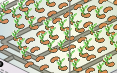 Click Reset ().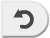 Select the BAR CHART tab and turn on Show numerical values.TrialNumber of seedsNumber of sprouts123MeanActivity B: VariablesGet the Gizmo ready: Click Reset. Make sure Seed type: A is selected.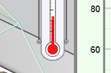 Water (drops/hr)LightTemp.Number of sproutsNumber of sproutsNumber of sproutsMean number of sproutsWater (drops/hr)LightTemp.Trial 1Trial 2Trial 3Mean number of sprouts3015%10 °C6045%20 °C9080%30 °CWater (drops/hr)LightTemp.Number of sproutsNumber of sproutsNumber of sproutsMean number of sproutsWater (drops/hr)LightTemp.Trial 1Trial 2Trial 3Mean number of sprouts5050%5 °C5050%15 °C5050%25 °C5050%35 °CWater (drops/hr)LightTemp.Number of sproutsNumber of sproutsNumber of sproutsMean number of sproutsWater (drops/hr)LightTemp.Trial 1Trial 2Trial 3Mean number of sprouts500%18 °C5050%18 °C50100%18 °CWater (drops/hr)LightTemp.Number of sproutsNumber of sproutsNumber of sproutsMean number of sproutsWater (drops/hr)LightTemp.Trial 1Trial 2Trial 3Mean number of sprouts050%18 °C5050%18 °C10050%18 °CActivity C: Experimental designGet the Gizmo ready: Click Reset. Select Seed type: B.